SOFT PUMPKIN COOKIESINGREDIENTS2 1/2 cups all-purpose flour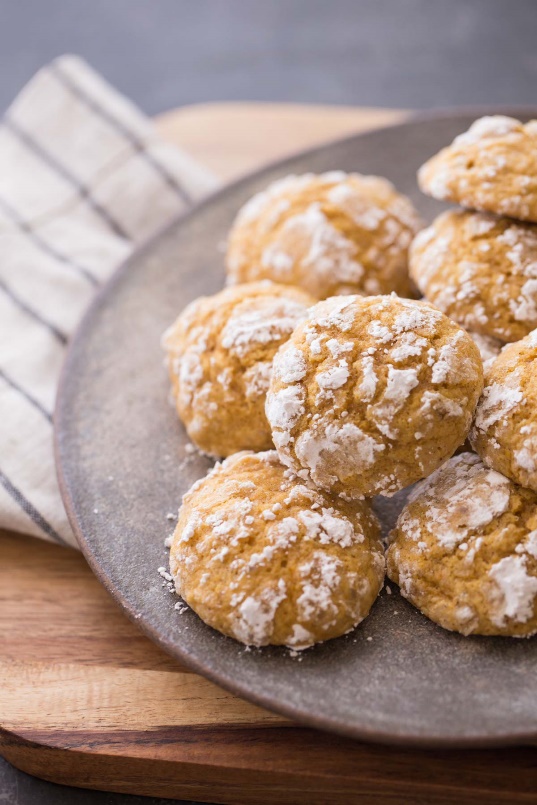 1 teaspoon baking soda1 teaspoon baking powder1 teaspoon cinnamon1/2 teaspoon nutmeg1/2 teaspoon salt1 1/2 cups granulated sugar1/2 cup butter, softened1 cup pure pumpkin1 egg1 teaspoon vanilla extract1 cup powdered sugarINSTRUCTIONSLine baking sheets with parchment paper or spray with non-stick baking spray.Combine flour, baking soda, baking powder, cinnamon, nutmeg, and salt in a medium bowl.Beat sugar and butter with mixer on medium high speed, then blend in pumpkin, egg, and vanilla until incorporated.Gradually mix in flour and dry ingredients. Refrigerate dough for 3-4 hours.Preheat oven to 375 degrees.Scoop dough into one inch balls. Roll in powder sugar, place dough balls on baking sheet (12 per sheet) and bake for 11-13 minutes. Remove from baking sheet to a cooling rack. When completely cool, store cookies in an airtight container.